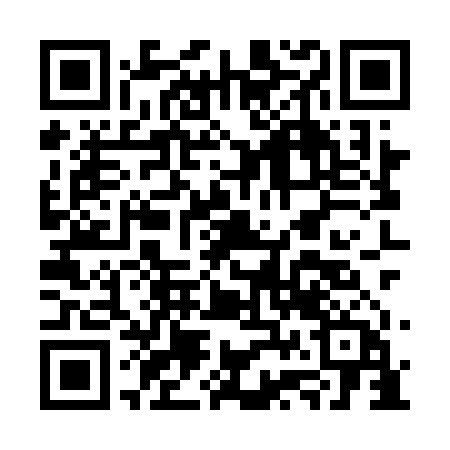 Prayer times for Char Bhabakhali, BangladeshSat 1 Jun 2024 - Sun 30 Jun 2024High Latitude Method: NonePrayer Calculation Method: University of Islamic SciencesAsar Calculation Method: ShafiPrayer times provided by https://www.salahtimes.comDateDayFajrSunriseDhuhrAsrMaghribIsha1Sat3:425:0911:563:186:438:112Sun3:415:0911:563:186:448:113Mon3:415:0911:563:186:448:124Tue3:415:0911:573:186:458:125Wed3:415:0911:573:196:458:136Thu3:415:0911:573:196:458:137Fri3:405:0911:573:196:468:148Sat3:405:0911:573:196:468:149Sun3:405:0911:573:196:478:1510Mon3:405:0911:583:196:478:1511Tue3:405:0911:583:196:478:1612Wed3:405:0911:583:196:488:1613Thu3:405:0911:583:196:488:1714Fri3:405:0911:583:206:488:1715Sat3:405:0911:593:206:498:1716Sun3:405:0911:593:206:498:1817Mon3:405:0911:593:206:498:1818Tue3:415:0911:593:206:498:1819Wed3:415:1012:003:206:508:1820Thu3:415:1012:003:216:508:1921Fri3:415:1012:003:216:508:1922Sat3:415:1012:003:216:508:1923Sun3:425:1012:003:216:508:1924Mon3:425:1112:013:226:518:1925Tue3:425:1112:013:226:518:2026Wed3:425:1112:013:226:518:2027Thu3:435:1212:013:226:518:2028Fri3:435:1212:013:236:518:2029Sat3:445:1212:023:236:518:2030Sun3:445:1312:023:236:518:20